Sensoneo is ready for NBIoT network Bratislava, 7th of December, 2017Sensoneo, a leading provider of smart enterprise-grade waste management solutions, announced that the company has successfully completed testing of its readiness for NBIoT network. This functionality will be applied to the new prototypes of fill-level ultrasound sensors, that are planned to go in mass production in Q2 of 2018. Sensoneo has finalized development of a new PCB (printed circuit board). This version of PCB enhances its current functionalities and enable new prototypes of Sensoneo smart sensors for new features. Along with the other attributes, new PCB enables to connect the Sensoneo smart sensors to variety of networks: NBIoT, Sigfox,LoRaWAN, Cat-M and GSM. New PCB also includes GPS module for position measurement and time synchronization. Future smart sensors will be also enabled for quick onsite configuration via Bluetooth Android application. 
New PCB will be installed to new types of Sensoneo smart sensors – Quatro sensor and Micro sensor -  that are planned to go for a mass production in Q2 of 2018. Sensoneo believes that the new features will be very beneficial and will make smart waste management accessible for broader audience of waste professionals and partners. Sensoneo also expects more intensive penetration to the waste market as the new functionalities “open the door” to the smart waste management even for regions that are very limited or specific in terms of available networks. Sensoneo is a global enterprise-grade smart waste management solution provider that enables cities and businesses to manage their waste cost-efficiently, be more environmentally responsible and improve the well-being of people. 
Through its unique smart waste management technology, Sensoneo is redefining the way waste is managed. The solution combines unique ultrasonic Smart Sensors (Single, Double, Quatro and patent-pending Micro-sensors) that monitor waste real-time with sophisticated software (Smart Analytics, Smart Route Planning and Smart Waste Management System) providing cities and businesses with data-driven decision making, and optimization of waste collection routes, frequencies and vehicle load. This results in overall waste collection cost reduction of at least 30% and carbon emission reduction up to 60% in cities. 
Sensoneo smart waste management has attracted cities and business around the world and the solution is installed in numerous locations across Europe, North America, South America, Middle East, Australia and New Zealand. For more information about how Sensoneo can help you manage your waste smarter, please visit www.sensoneo.com.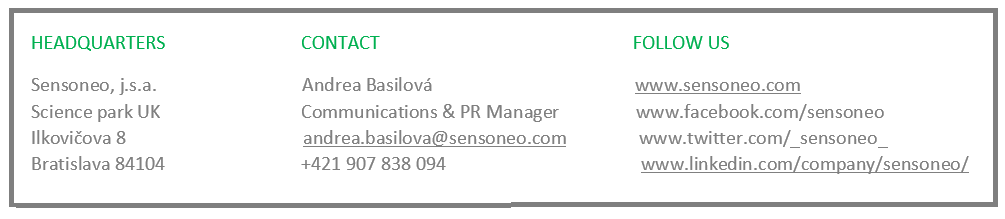 